Volunteer - PartnersAscension Eagle River HospitalNewsletter March 2019
Annual Meeting - Held at Eagle Waters Resort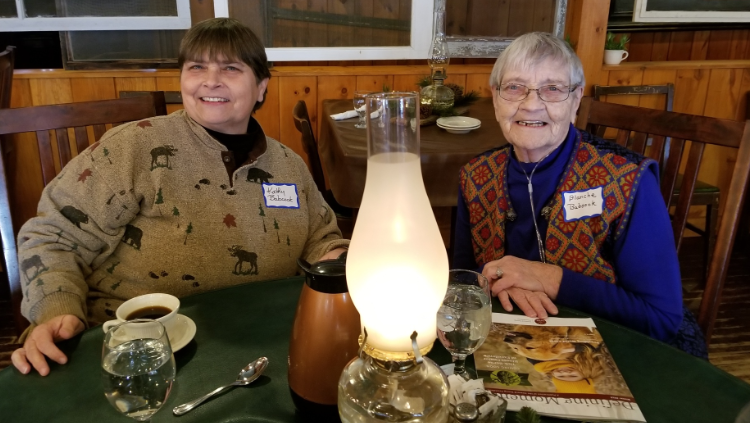 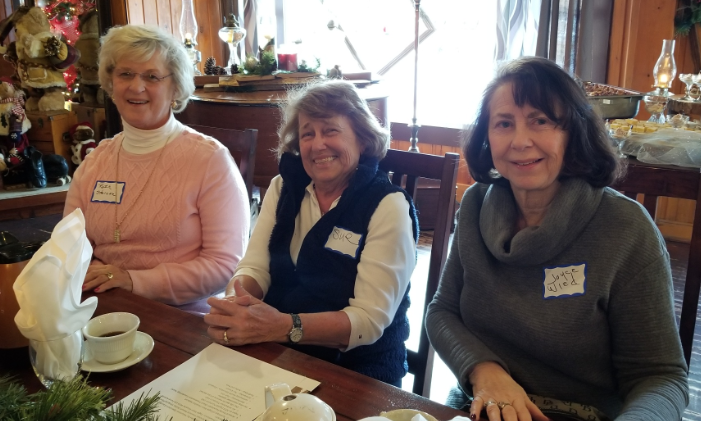 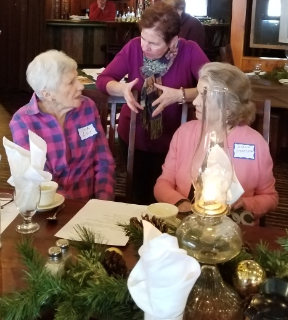 As part of the business of the annual meeting, the group voted to assist with funding 3D Mammography equipment so women in the Eagle River area can benefit from the latest breast screening technology and the renovation of space to create a tubroom (spa) so patients at Ascension Eagle River Hospital have the opportunity to experience a restful bath. Kathy Viergutz (left) was recognized for the support she has provided to the volunteers over the past several years, as it was announced that Pam Berdal (right) will be serving as the Ascension Eagle River Volunteer Coordinator going forward. We “Thank You”, Kathy and “Welcome”, Pam.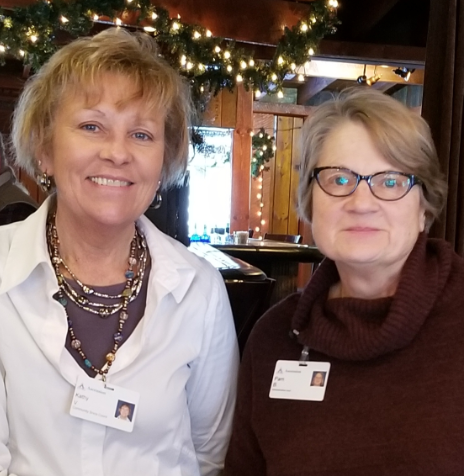 Thrift Shop Representatives Present Check to the Howard Young Foundation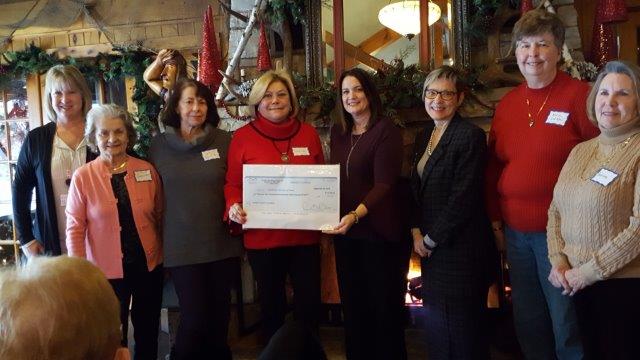 Pictured: Laurie Oungst, Chief Administrative Officer, Diane Schoessow, Joyce Wied & Diana Sell, Thrift Shop Volunteers, Erin Biertzer, President Howard Young Foundation, Sandy Anderson, Northern Region President, Karla Lokker & Andrea Mathews, Thrift Shop VolunteersErin Biertzer, President of the Howard Young Foundation was present at the January Annual Meeting to provide an update on the investment activity for the volunteer restricted funds. Representatives of the Thrift Shop, along with hospital leaders, presented her with a check in the amount of $72,000. Volunteer - Partners Eagle River Hospital Members of Partners of WHA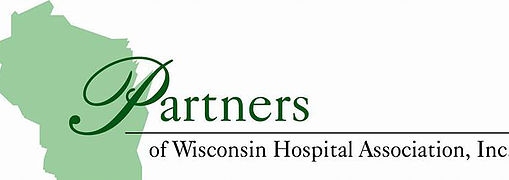 Partners of WHA is a non-profit volunteer organization which is made up of 7 districts. The Ascension Eagle River Hospital volunteers are part of the North Central District. Our district is comprised of 10 hospitals and we have 1,378 members. We have two meetings per year. One is in the spring and one in the fall. Spring District Meeting is on April 4, 2019. Convention is October 1 – 3 in Appleton. These meetings give us the opportunity to network with similar volunteer groups to problem solve and share ideas. We can also learn about what is going on in the other areas of Wisconsin by going on the website: partnersofwha.org and wha.org.  Community Health Education - Contributed by Diana SellThe past two years we have addressed the Opioid crisis. While much more needs to be done, this year we will start to address a new and equally difficult health topic – mental health. It is officially entitled by the WHA, “Not all Wounds are Visible – A Journey for Mental Health”. How many times have we turned on our TV’s to see examples of a failure to address mental health? We see crimes, homelessness, substance abuse and suicide related to delusions, erratic behavior, fears, anxiety, emotional distress, and internal pain.Mental Health is defined by the World Health Organization as a state of well-being in which every individual realizes his or her own potential, can cope with the stresses of life, can work productively, and is able to contribute to his or her community. There are many factors which contribute to mental health problems including biological factors, a family history of mental disease, seasonal factors, and life experiences. A mental health disorder may affect every aspect of your life and keep you from living it to the fullest.Mental disorders are diagnosable illnesses which alter mood, behavior, and thinking processes and result in distress or the inability to function in daily life. One in four Americans experience a diagnosable mental disorder in any given year. Many are afraid to discuss their mental health issues and suffer in silence. Mental disorders are one of the leading causes of disability. As volunteers we can learn, understand and advocate for actions which provide both physical and mental health.WHA Advocacy Day 2019
Wednesday, April 17, 2019
Monona Terrace Convention Center, Madison       

There is no registration fee to attend Advocacy Day, but pre-registration is required. Contact Pam Berdal if you have an interest in attending. 

Program Description
The Wisconsin Hospital Association’s Advocacy Day event draws over 1,100 hospital advocates from across the state each year to Madison. The event is designed to educate and motivate health care employees, trustees and volunteers on important health care-related issues and to encourage grassroots advocacy opportunities. Featured speakers give timely insight to state and federal health care issues and participating in legislative visits allows attendees to speak up on behalf of their hospitals.Keynote SpeakerGovernor Tommy G. Thompson Events & Happenings 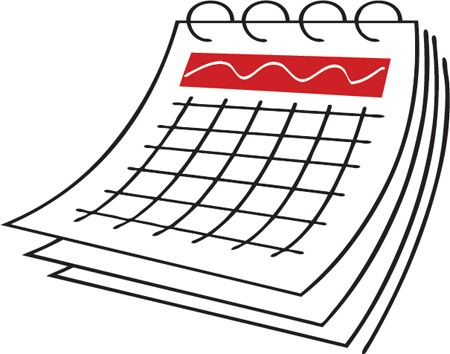 Celebrating YOUR Day…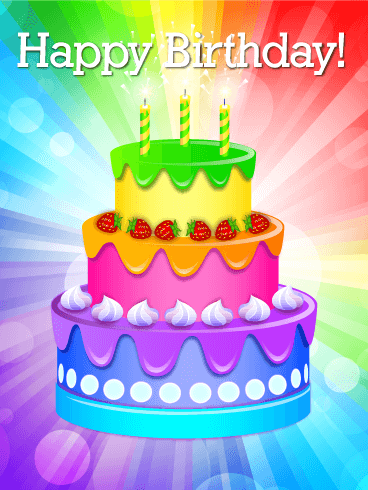 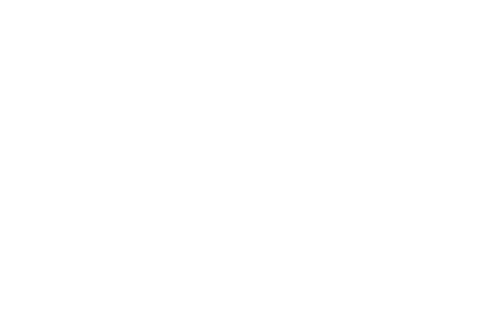 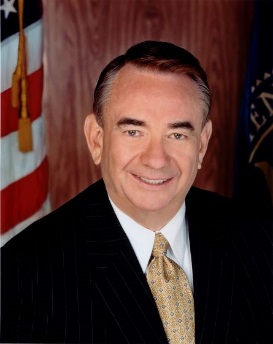 April BirthdaysJean Petras4/1Kenneth Holdman4/2Barbara Beschta4/4Woody Eno4/5Margo Granat4/9Kathy Viergutz4/11Diana Sell4/12Dan Vladic4/12Teri Kressin4/13Blanche Babcock4/14Marge Hanselman4/19Senta Kant4/23Linda Majewski4/30May BirthdaysJan Christofferson5/2Diane Schoessow5/4Barbara Flaherty5/7Judy Jousma5/7Donna Wilcox5/13Rosemary DeBartelo5/14Bernice Gilbert5/14Ginger Gullan5/21Jo Newman5/22Judy Block5/26June BirthdaysJoyce Wied6/2Mary Lincoln6/3Sherrie Mondus6/14Beverly Ginnow6/17Rosella Ong6/18Louise Springer6/18